	  Central Ontario Orchid Society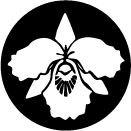                   www.coos.caOrchid Show Plant Registration Form	  Central Ontario Orchid Society                  www.coos.caOrchid Show Plant Registration Form	  Central Ontario Orchid Society                  www.coos.caOrchid Show Plant Registration FormExhibit No:Exhibit No:Exhibitor Name:Exhibitor Name:Pages:Pages:Classification:Plants Full Name:123456789101112131415